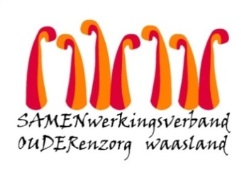 Nieuwsbrief Woonzorghuis Grootenbosch – 04 februari 2022Beste bewoner, familie, mantelzorger,Screening afdeling De LindeOp basis van een aantal bewoners met symptomen hebben we op afdeling De Linde alle bewoners gescreend op woensdag 2 februari.  De resultaten van deze screening zijn sinds gisterenavond gekend en 15 bewoners hebben positief  getest op COVID.   De families zijn op de hoogte gebracht.  Gelukkig hebben de bewoners milde symptomen.  CohortezorgAangezien de besmetting op de beveiligde afdeling plaats heeft, wordt de hele afdeling als cohort beschouwd.  De medewerkers op de afdeling organiseren zich zodanig dat het wonen en leven op de afdeling zo normaal mogelijk verloopt onder de meest veilige omstandigheden.  Bezoek afdeling De LindeUit veiligheid adviseren we om uw bezoek uit te stellen tot na de besmette periode.  Indien u toch op bezoek wenst te komen vragen we om dit vooraf te melden aan de afdeling. Telefonisch te bereiken op het nummer 03 334 47 31 of via mail stacy.devuyst@samenouder.be.
Was en boodschappen voor afdeling De LindeWas ophalen of brengen kan van maandag tot vrijdag tussen 14u en 17u.  Graag vooraf een seintje aan de afdeling. Uiteraard  bezorgen wij graag uw boodschappen.Nieuws vanuit Grootenbosch
Tot ieders spijt zal Yentel Van De Voorde, verantwoordelijke van de sociale dienst, woonzorghuis Grootenbosch verlaten op 11 februari 2022.  Ruth Buggenhout zal Yentel opvolgen.  Velen onder jullie zullen Ruth al kennen van het ergo- animatieteam.  Zij heeft de opportuniteit om een nieuwe uitdaging aan te gaan en zal vanaf begin februari meelopen met Yentel om haar zo goed mogelijk op te volgen. 
Aricia Baetens zal op haar beurt het EKLAP team komen versterken vanaf 21 februari.We houden vol en samen komen we er wel door!Aarzel niet ons te contacteren indien u nog vragen heeft (ann.maes@samenouder.be).  Ik tracht jullie vragen zo spoedig mogelijk te beantwoorden.Met vriendelijke groet,Ann Maes
Dagelijks verantwoordelijke
Team Grootenbosch